City of SadievilleP.O. Box 129, 605 Pike Street Sadieville, Kentucky 40370AGENDAREGULAR CITY MEETING MONDAY, DECEMBER 27, 2021 – 6:00 P.M.CITY HALLCALL TO ORDERMOMENT OF SILENCEROLL CALL/DETERMINATION OF QUORUMCITIZEN COMMENTS (SIGN-IN REQUIRED)OLD AND NEW BUSINESSMAYORPREVIOUS MINUTES APPROVALRegular Meeting, November 22, 2021 & Special Meeting, December 20, 2021FINANCIAL REPORTS APPROVALCITY ATTORNEYPUBLIC SAFETYPUBLIC WORKSPARKS & RECREATIONSTREETS, TRAILS, AND WALKWAYSCITY CLERK REPORTADJOURNMENTJoin Zoom Meeting 
https://us06web.zoom.us/j/85418564318?pwd=K3FPUVRIL2dZaDBvTDA4Zk9SKzVjZz09 Meeting ID: 854 1856 4318 
Passcode: 469438 
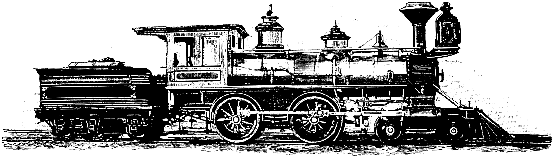 